Câmara Municipal de Vereadores Charrua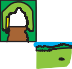 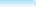 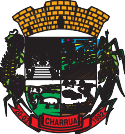 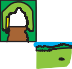 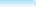 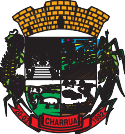 RIO GRANDE DO SULPORTARIA Nº 06, EM 16 DE ABRIL DE 2021.Designa a servidora Elizete Lamb para atuar como fiscal de contrato administrativo.ADRIANO SBARDELOTTO, Presidente do Legislativo do Município de Charrua, Estado do Rio Grande do Sul, no uso das atribuições que lhes confere a Lei Orgânica do Município e o Regimento Interno da Casa, e de acordo com o disposto na Lei nº 8.666, de 21 de junho de 1993, determina:	Art. 1o Fica designada a servidora Elizete Lamb, matrícula nº 3.963, como fiscal do legislativo do processo de dispensa de licitação legislativo nº 03/2021, para criação de website, contendo as ferramentas necessárias para a implementação da versão de programação e layout do site da Câmara Municipal de Vereadores, além da hospedagem em centro de processamento de dados (datacenter).	Parágrafo único: como suplente do fiscal fica designado a servidora Júlia Caldatto Roncaglio, matrícula nº 3.788.	Art. 2o O fiscal deverá anotar, em registro próprio, todas as ocorrências relacionadas com a execução do contrato nº 03/2021, determinando o que for necessário à regularização das faltas ou defeitos observados.	§ 1o As decisões ou providências que ultrapassarem a competência do fiscal, inclusive o aditamento do contrato, deverão ser solicitadas à autoridade superior em tempo hábil para adoção das medidas cabíveis.	§ 2o Em caso de descumprimento contratual, o fiscal deverá informar imediatamente a autoridade superior, para a adoção das providências necessárias, inclusive a abertura de processo administrativo especial para a aplicação de sanções e rescisão contratual, se for o caso.	Art. 3o Compete ao fiscal realizar o recebimento provisório do objeto, mediante termo circunstanciado, assinado pelas partes, na forma e no prazo previstos nos contratos administrativos acima citados, e em conformidade com o art. 73 da Lei Federal nº 8.666/1993.	Art. 4o O fiscal poderá solicitar, a qualquer tempo, a contratação de terceiros para assisti-lo e subsidiá-lo de informações pertinentes para o desempenho das suas atribuições.	Parágrafo único. O fiscal também poderá realizar diligências, bem como solicitar parecer técnicos ou jurídicos, que forem necessários para o regular desempenho das suas atribuições.Art. 5o Com a presente designação, o fiscal nomeado (titular e suplente quando assumir a titularidade), declara estar ciente de que responderá cível, criminal e administrativamente por todo e qualquer dano que causar ao erário, seja por dolo ou culpa (negligência, imperícia ou imprudência), no desempenho da fiscalização contratual, em especial, quando do ato resultar a condenação do Chefe do Executivo pelo TCE ao pagamento de multa e/ou restituição de valores.	Art. 6o Esta Portaria entra em vigor na data de sua publicação.Poder Legislativo Municipal, Charrua, 16 de Abril de 2021.ADRIANO SBARDELOTTOPresidente da Câmara de VereadoresRegistre-se e publique-se:                                             Em: 16.04.2021.VERª. MARLI GALAFASSI MACHADO1ª Secretária da Câmara Municipal de Vereadores